Библиотечный урок для 6 класса.  О книге и библиотеке.Цели урока: обобщить знания учащихся о книге, о библиотеке, структуре книги и углубить их, привить любовь к книге, воспитать интерес к литературе, бережное отношение к книге.Оборудование: презентация «Путешествие в мир книги», плакаты о книгах, ромашка с названиями элементов книги на лепестках.Ход урока.Библиотекарь: Ребята, сегодня у нас с вами не обычный библиотечный урок, а игровой. Мы отправимся в путешествие по необычной стране «Читали», в которую вы попадаете сразу, как только научитесь читать. И почти сразу вы знакомитесь с библиотекой.  Может быть, кто-нибудь знает, что означает слово «библиотека»? Ответы детей.Библиотека – «библио» - книга, «тека» - помещение, где хранят книги.  (Показ слайдов)Библиотекарь: Чтобы библиотека стала вашим другом, надо уметь выбрать книгу, знать, что такое каталог, формуляр,  научиться пользоваться справочной литературой и многое другое. Вот, например, кто из вас знает, что такое абонемент? Как пользоваться им? Ответы детей. Запоминайте, в конце урока буду спрашивать, абонемент – отдел библиотеки, в котором производится выдача литературы на дом.  Формуляр – карточка установленного образца, используемая для индивидуального учета читателей и выданной литературы. Каталог – перечень книг, брошюр, журналов имеющихся в наличии в библиотеке. Справочная литература -  словари, справочники, энциклопедии. Энциклопедия – эта дама книжная и весьма престижная.  Кто с ней дружит, тот умен, в ранг «всезнаек» возведен. Словарь – Я очень даже много знаю и на вопросы отвечаю – что есть сейчас, что было встарь. Ну а зовут меня…Библиотекарь: Что такое читальный зал и как им пользоваться? Ответы детей.В читальном зале должно быть тихо: в читальном зале тишина нам особенно нужна. Уходите разговоры, в  вестибюли, в коридоры! Не мешайте нам читать, фантазировать, мечтать.  В тишине библиотечной каждый слышит голоса рачьи, птичьи, человечьи, в каждой книге – чудеса!Библиотекарь:  (показ слайда) Бумагу сделали для нас в бумажном комбинате, но разговор идет сейчас о мастерах печати.  Взяла машина лист простой и наложила краску – и вот писатель Лев Толстой рассказывает сказку. Хоть у машины нет ума, машина знает дело: листы нарежет вам сама и сложит их умело. А переплетчик их сошьет, края обрежет мигом. Потом оденет в переплет и вот пред вами – книга! Приятно книжки почитать, а сделать их попробуй! Искусство тонкое – печать и требует учебы. 1-й печатный станок был создан изобретателем Иоганном Гуттенбергом в 1456 году. 1-ю книгу в России напечатал Иван Федоров.            Знаете ли вы, какой была 1-я книга?  Сначала это были узелки на веревке, связка бамбуковых палочек, папирусные свитки, глиняные дощечки.  Настоящая книга появилась тогда, когда люди научились писать.  С течением времени вид книги менялся.  Она была рукописной. Писали книгу искусные писцы золотой или серебряной краской на страницах дорогостоящего материала – папируса.   Обложкой книги служила деревянная доска, обтянутая кожей или бархатом.  Она украшалась драгоценными камнями, пластинами золота и серебра.  Обложка и страницы закрывались специальным золотым замочком, ключ от которой хранился у хозяина книги. Такая книга стоила целое состояние.  За нее давали табун лошадей, драгоценные камни и металлы.   Но и в древнейшие времена книга ценилась все-таки, главным образом, из-за содержания.             В Древнем Риме на рубеже 1-2 вв. появилась книга, листы которой имели прямоугольную форму; их складывали в стопу, при этом нередко скрепляли в корешке. Такую книгу называют кодексом.   Книги – кодексы оказались очень удобными, ведь перелистывать страницы куда проще, чем разворачивать длинный свиток.   На Руси папируса не было – вместо него использовали пергамент (особо выделанная кожа).  Книга, написанная на пергаменте, стоили очень дорого, поэтому нужен был более дешевый писчий материал.   В 12 в. В Европе начали использовать бумагу, а со второй половины 14 в. – на Руси.                Давайте вспомним историю создания книги и проведем викторину.Что такое папирус?  (растение, которое росло на берегах Нила в Древнем Египте)Какие материалы использовались для изготовления книг? (глина, пергамент, береста)Кто был первым создателем книги? (монахи)Когда и кем был создан печатный станок? (в 1456 году Иоганном Гуттенбергом)Кто в России напечатал первую книгу? (Иван Федоров в 1563 году)Какая книга была первой напечатана Иваном Федоровым? (церковная книга «Апостол»)(показ слайдов)Библиотекарь: Наконец, перед вами современная книга.  Давайте вспомним, из каких основных элементов состоит книга.  Приглашаю желающих погадать на «ромашке».Участникам игры предлагается «ромашка» с написанными на обороте словами – элементами книги, они отрывают их и расшифровывают понятия.Обложка – иллюстрированная или шрифтовая покрышка книги, защищающая блок от загрязнения.Титульный лист -  1-я страница книги, на которой напечатаны основные сведения об этом издании.  На этой странице в порядке особом прочтешь, мой читатель, сверху вниз фамилии авторов, книги название, а также издательства полное звание, издание, город, год.Иллюстрации – рисунки, сопровождающие и дополняющие текст.Предисловие -  рассказ о писателе или обращение автора к читателям, в котором он объясняет, о чем книга.Содержание – перечисление всех произведений, вошедших в книгу, с указанием страниц, где они помещены.Закладка – полоска картона, вкладываемая в книгу для того, чтобы отметить нужную страницу.Колонцифра – порядковый номер страницы.Библиотекарь:А теперь перед вами «подсолнух».  На нем лепестки с новыми, более загадочными названиями.   О чем они расскажут?АННОТАЦИЯ – слово древнее, латинское.  Это короткий рассказ о книге, помещается на обороте титульного листа или в самом конце книги, то есть на первой или последней странице.   Найдите в своих книгах аннотацию.  Перед тем, как взять книгу в библиотеке, прочтите аннотацию.   Это поможет вам сделать правильный выбор.КОНТРТИТУЛ – это лист напротив титульного листа.Библиотекарь:А теперь вознесем хвалу и славу книге! Посмотрите на нашу выставку. Давайте послушаем стихи о книге, которые вы учили дома. Итак, заканчивая наш урок, подведем итоги.   Сегодня мы вспомнили историю создания книги, изучили ее структуру, ее элементы (повторить все элементы, написанные на ромашке и подсолнухе).  Спасибо вам   за участие! До новых встреч!    Муниципальное казенное общеобразовательное учреждение«Средняя общеобразовательная школа № 3 им.Орджоникидзе»городского округа  «город Кизляр»Библиотечный урок в 6 классе.«О книге и библиотеке»                          Подготовила и провела: библиотекарь МКОУ «СОШ № 3»Абакарова Маина Шапиевна                                                  г. Кизляр, 2018 г.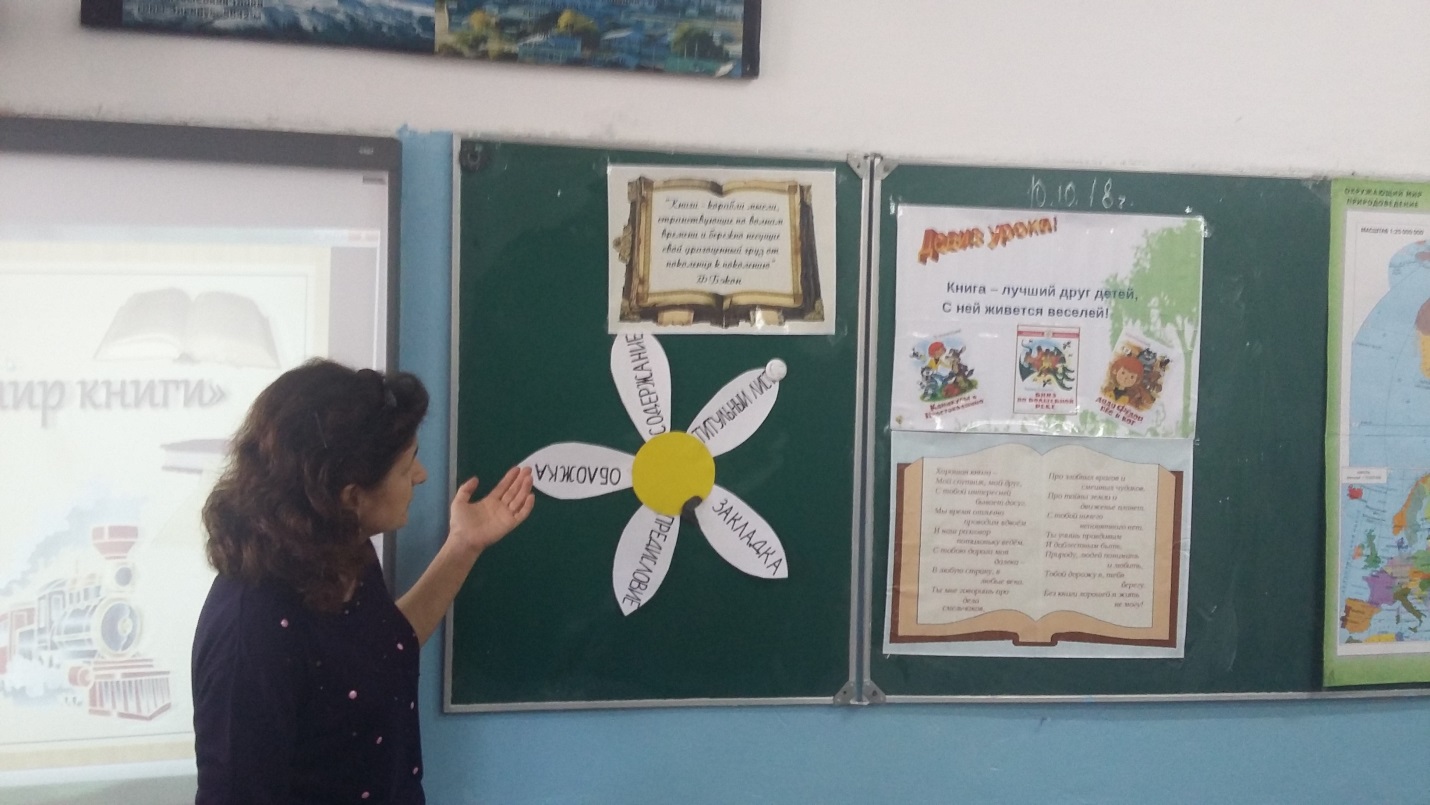 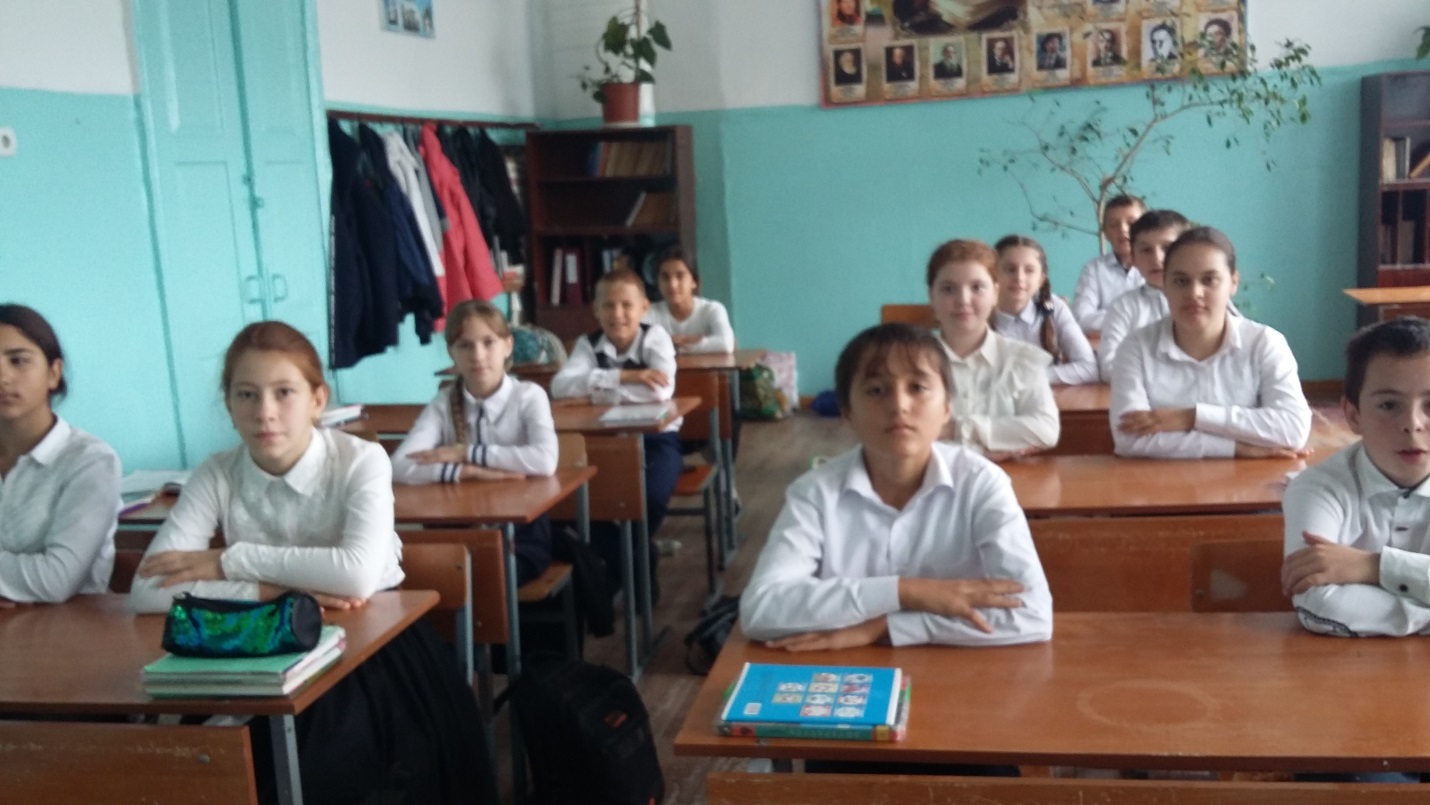 